Brief di progettoL'Associazione Nazionale Insegnanti di Storia dell'Arte (Anisa) nasce nel 1951; è un'associazione disciplinare senza scopo di lucro con sede a Roma conta oltre 700 iscritti in tutta l'Italia.Scopo prioritario dell'associazione è la formazione professionale degli insegnanti di storia dell'arte, unitamente alla promozione delle discipline artistiche in tutti gli ordini di studi, alla tutela e alla divulgazione del patrimonio artistico.L'Associazione Nazionale Insegnanti di Storia dell'Arte è la principale istituzione italiana di riferimento per i docenti e gli operatori culturali che si occupano di educazione alle arti visive e al patrimonio. La nostra sfera di azione spazia dalla formazione docenti, alla ricerca metodologico-didattica, ai rapporti con le principali istituzioni governative responsabili dell'istruzione e dei beni culturali.FINALITA' DELL’ANISAValorizzare e incentivare l'educazione alle arti visive in tutti gli ordini di scuole, proponendo progetti di sperimentazione didattica e metodologica e perseguendo un dialogo costruttivo con le Istituzioni;Offrire un servizio di informazione, aggiornamento professionale e di riferimento scientifico a tutti i docenti di storia dell'arte e delle altre discipline afferenti al campo delle arti visive;Contribuire alla valorizzazione delle risorse e delle energie  che, nella Scuola italiana, perseguono alacremente l'obiettivo dell'educazione al patrimonio;Stabilire un network di contatti con associazioni ed enti affini  che, in Italia e all'estero, condividano i nostri valori ed interessi;Promuovere la tutela del patrimonio artistico e ambientale in ogni suo aspetto, incoraggiando e sostenendo iniziative volte ad infondere nei cittadini italiani ed europei un consapevole senso di identificazione nei confronti delle proprie radici storiche e culturali;Diffondere la cultura artistica in tutti i livelli della società.Carta dei Valori AnisaL’Anisa è un’associazione disciplinare senza scopo di lucro, ispirata ai valori della democrazia e dell’equità sociale. Attraverso la propria Carta dei Valori, l’Anisa intende attivarsi per il conseguimento dei seguenti obiettivi:1. la riqualificazione della professione insegnante, attraversola pratica costante dell’aggiornamento scientifico e metodologico; il riconoscimento del contributo fondamentale e delle responsabilità che i docenti si   assumono in qualità di educatori e di custodi della trasmissione dei saperi e dei principi etici;il perseguimento di  un sistema meritocratico che valuti i  docenti, individuandone competenze e potenzialità;la tutela del sistema scolastico pubblico, quale componente irrinunciabile di una società pienamente democratica che assicuri a tutti i cittadini il diritto all’istruzione;la difesa del principio dell’autonomia dei docenti sul piano delle scelte metodologiche. 2.  la diffusione dell’educazione alle arti e al patrimonio, da intendersi comemateria di studio e di riflessione imprescindibile nel sistema educativo di tutti i paesi e dell’Italia in modo particolare, ove se ne auspica il sensibile incremento nel quadro orario di tutti gli indirizzi di studio ed in particolare dell’istruzione liceale;contributo fondamentale alla crescita etica e culturale di tutti i cittadini in un’ottica di educazione continua, che si rinnovi ininterrottamente dall’età pre-scolare fino all’età adulta;strumento di sensibilizzazione che valichi le frontiere geografiche e rafforzi il valore della salvaguardia della memoria di ciascun popolo; 3. lo sviluppo dell’innovazione metodologica applicata all’educazione alle arti, attraverso la diffusione delle sperimentazioni e della progettualità in tutti gli ordini di scuole;il perseguimento del principio della interdisciplinarietà;il consolidamento dell’approccio storicistico allo studio del linguaggio figurativo, inteso come testimonianza imprescindibile per la comprensione dello sviluppo di tutte le civiltà;il confronto costante tra realtà educative diverse, possibilmente in una dimensione di respiro internazionale;la collaborazione tra scuola e altre istituzioni culturali che, nella società, contribuiscano alla tutela del patrimonio e all’educazione all’arte;un aggiornamento continuo dei sistemi di trasmissione dei saperi, che si avvalga quanto più possibile delle moderne tecnologie. 4. l’incoraggiamento verso una politica culturale chetuteli il patrimonio artistico ed il paesaggio dando priorità alla salvaguardia delle radici storiche del nostro Paese, assicurandone l’integrità materiale, la comprensione e la trasmissione alle future generazioni;privilegi la tutela e la valorizzazione delle raccolte museali permanenti, dei monumenti e delle opere d’arte, rispetto all’organizzazione di eventi provvisori di cui non sia accertata l’effettiva valenza scientifica;ponga come proprio obiettivo primario la crescita etica e l’istruzione di tutti i cittadini, senza distinzioni di sorta.Una tessera "storica" dell'Anisa, disegnata da Bruno MunariPer conoscere meglio la nostra Associazione visita il sito www.ANISA.itELENCO SOCI DI RIFERIMENTO REGIONALI/PROVINCIALI ANISA									Roma, 8 novembre 2014SEDEREFERENTEINDIRIZZO MAILANCONA Belardinelli Lauralauraroma2003@yahoo.itBARIVelati Vincenzo velvin1@tin.itBERGAMOSunseri Mirella mimosa44@tiscali.itBRESCIABonfandini Paola paola.bonfadini@anisa.itBRINDISI E SALENTOBozzi Giovannagiovannamariabozzi@gmail.comCAGLIARIMereu Simonesumomere@gmail.comCANICATTIIngaglio Giuseppe peppuccio.ingaglio@alice.itCASERTA Sfogli Massimamassimasfogli@hotmail.comCATANZAROGiuliana de Faziogiulianadefazio@virgilio.it,CREMONATassini Sonia tassini4@alice.itCOSENZAClaudia Succurro claudia.succurro@email.it,FABRIANOFrancesco Orsoliniorsolinif@gmail.comFIRENZE-TOSCANA Ragionieri Giovannagiovanna.ragio@alice.itLECCO Cattaneo Prashanthcattaneo_prashanth@yahoo.itLODI Mariani Valeriavaleria.mariani@libero.itMILANOMassari Giuliana giuliana.massari@hotmail.itNOVARA-MEINAMastretta Elena elena.mastretta@alice.itPALERMOSpadaro Maria Antoniettamantoniettaspadaro@gmail.comPAVIAEmanuele Viciniemanuele.vicini@gmail.comPERUGIA-UMBRIAAntonini Lidia lidia.antonini@anisa.itPESCARARenzetti Marzia yezo95@hotmail.comRIETI Rosati Letizialetizia.rosati@istruzione.itROMABorghi Fabrizia Calvano Teresaf.borghi@alice.itingiro@libero.itSALERNOMancini Stefano Manlio stefanomanlio.mancini@tin.itTARANTOFoti Giorgiogiorgiofoti00@gmail.comTORINOPerri Alessandroalessandro.perri@istruzione.it  a.perri@liceogobetti.it; TRAPANIBarbera Patrizia dimessina@libero.itTRENTOPozzini Ezia sezionetrento@anisa.it eziapozzini@gmail.comTREVISOLunardelli Valentina   lunardellivalentina@gmail.com UDINE Galdi Carmencigaldi@libero.itVARESE Ferrari Anna Mariapanna.f@tin.itVENEZIAde Portada Elvia deportad@tin.it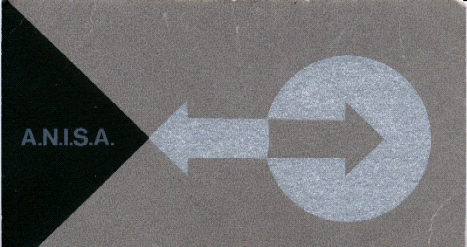 